 WHERE TO GO FOR A THANKSGIVING MEAL 2016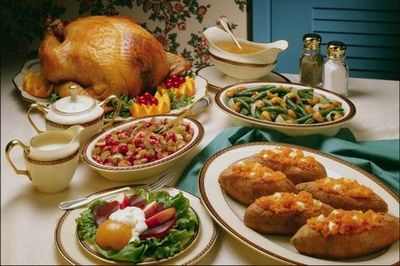 Our WarmesT Wishes for a  HAPPY  THANKSGIVING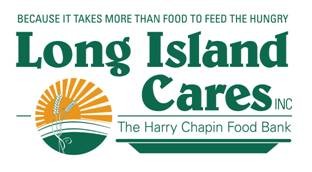 NASSAU COUNTY – Thanksgiving Meals 2016           Name of Agency			     Address				   Phone #		        Day & Time                    Home Mission S/K		Naomi Temple A.M.E. Zion Church		(516) 623-9340	Saturday, November 1959 Babylon Turnpike						11:00am-2:00pmRoosevelt, NY 11575Ebenezer SDA   	S/K			97 Broadway				516-903-3723		Thursday, November 24  Freeport, NY  11520						1:00pm-2:00pmThe Mary Brennan INN			100 Madison Avenue			(516) 486-6243	Thursday, November 24Hempstead, NY 11550					Serving at 11:30amHarvest for the World S/K		90 Pleasant Avenue			(516) 623-4498	Thursday, November 24Roosevelt, NY 11575						Serving at 1:00Long Beach Food & Friendship INN	140 West Pine Street			(516) 355-6209 	Thursday, November 24Long Beach, NY 11561					11:45am-12:45pmFirst Baptist Church/Westbury		212 Garden St.			(516) 333-6668	Thursday, November 24								Westbury, NY  11590				                       	Serving at 11:00amFirst United Methodist S/K		30 Union Place			516-378-5448		Thursday, November 24						Roosevelt, NY   11575						 1:00pm-4:00pm Faith Mission SK			Pope Francis Hospitality		516-992-5063		Thursday, November 241510 DePaul St.						 Serving at 11:30amElmont, NY  11003Ladles of Hope SK			65 Atlantic Ave.			516-378-0665		Saturday, November 26Hempstead, NY 11550					Serving at 11:00am SUFFOLK COUNTY - Thanksgiving Meals 2016              Agency 					Address			  Phone #	                   Day & Time1.   St. Gerard Majella Stewardship	300 Terryville Road			631-473-2900		Thursday, November 17								Port Jeff Station, NY 11776					5:30pm-6:00pm Serving Our Savior S/K	    		79 East Main Street		     (631) 587-5838 x304	Thursday, November 17  Babylon, NY 11702						Serving at 5:30pmShepherds INN S/K			St. Joseph’s Carew Hall		N/A			Friday, November 1845 Church Street						Serving at 6:00pmLake Ronkonkoma, NY 11779Hospitality Too S/K		 	St. Anne’s Church			(631) 482-8538	Saturday, November 19					88 Second Avenue						11:00am-12:00pm					Brentwood, NY 11717	Our Daily Bread S/K			St. James Church			(631) 941-4141	Sunday, November 20					429 Route 25A						Serving at 3:00pm					Setauket, NY  11733Holy Church of Christ S/K		41 Sage Street				631-234-6799		Sunday, November 20Central Islip, NY  11722					Serving at 2:00pmPatchogue Neighbor’s INN #2		St. Paul’s Emergency FP		631-475-3078		Monday, November 21(Will be serving ham)			31 Rider Ave.							12:00pm-1:00pmPatchogue, NY 11772Nourish Babylon			Christ Episcopal Church		631-661-5757		Monday, November 2112 Prospect St.						5:00pm-7:00pmBabylon, NY  1170The Patchogue Neighbors INN #2	St. Joseph The Worker		516-987-9459		Tuesday, November 22510 Narragansett Ave.					6:00-6:30pmE. Patchogue, NY   11772 Having  Friends INN		             131 Middle Road			(631) 375-2317	Wednesday, November 23Sayville, NY 11782						Serving at 5:30Bethany Hospitality INN		 100 Lemon Street			(631) 521-6036	Wednesday, November 23Central Islip, NY 11722					10:30am-11:30Invited INN			     	Trinity Lutheran Church		(631) 744-8686	Thursday, November 24716 Route 25A						Serving at 1:00pmRocky Point, NY  11778Federation of Org. Power S/K		456 Waverly  Avenue			(631) 447-6460 	Thursday, November 24Patchogue, NY 11772			ext. 2114		11:00am-1:00pmMercy INN				17 S. 20th St.				(631) 643-5117	Thursday, November 24 Wyandanch, NY 11798					12:00pm-1:00pm Love & Mercy SK			First Christian Church 		631-273-7979		Saturday, November 261818 Fifth Ave.						12:00pm-2:00pmBay Shore, NY 11706